Job DescriptionNIHR Academic Clinical FellowshipSpecial Care Dentistry ST1 (1 post)Clinical ServiceSpecial care dentistry specialty training in South Yorkshire is very well-established and is characterised by a friendly, inclusive approach. Our strengths include the breadth and depth of experience of our specialist and senior dental clinical trainers, their extensive links with both local and national networks via the Royal Colleges and Specialist Societies, together with the strong links to other medical and dental specialties via the University of Sheffield School of Clinical Dentistry, and other local healthcare Trusts. Additionally, we work closely with charitable and voluntary groups to ensure services are delivered with a holistic, patient centred approach. We work in close collaboration with our colleagues in the HEYH Leeds programme, sharing training and teaching opportunities and are active, enthusiastic participants in all regional and national organisations for Community and Special Care Dentistry. Special care dentistry has a broad curriculum, and training is delivered by a combination of didactic teaching together with clinical attachments both within primary and secondary care. Trainees have the opportunity to treat patients with inhalational, oral and intravenous sedation, hypnosis, acupuncture and to develop competencies in behavioural therapy. Clinical duties include care of adults with learning difficulties, mental health problems, severe dental anxiety and care of older adults. They will also care for medically compromised patients who require treatment in a secondary care setting in liaison with other medical teams such as Haematology and Oncology. They will be part of a team providing comprehensive dental care under GA on a day-case and in-patient basis at Royal Hallamshire Hospital. They will deliver treatment in a variety of clinical situations, including on domiciliary visits to patient houses, nursing homes, specialist units for young adults with autism and learning disabilities, spinal injury unit, mental health units, homeless projects, and prisons or secure units, special schools, and specialist Consultant clinics. They will have a number of short attachments to other specialty medical clinics, together with Oral Health Promotion Teams and other Community Health Care Professionals.They work closely with our management teams to gain competencies in commissioning and delivering high quality services in an efficient cost-effective way for patent benefit. The Oral Health Promotion Team work closely with the trainees to develop strategies and patient information to promote excellent oral health within special care groups The post-holder will be involved in teaching on our undergraduate outreach programme, and in supervision of dental core trainees. They are encouraged and supported to be involved in teaching and presenting at a local, regional and national level. This post has no on-call commitments.A significant proportion of the training is within primary care, and thus it is essential that the trainee is on or eligible to be on the NHS Performers List.Key Staff:Miss Jodie Bustin		Consultant in Special Care DentistryMiss Lauren Firth		Consultant in Special Care DentistryMrs Carry Anderson		Clinical Lead and Specialist in Special Care dentistryMrs Jo Adlington		Specialist in Special Care Dentistry Mrs Annette Nuttall 		Community Dental Clinical Operations ManagerPerson SpecificationPerson SpecificationACF candidates must demonstrate appointability under both the clinical and the National Institute of Health Research Academic Clinical Fellowship Person Specification:https://www.nihr.ac.uk/documents/2022-nihr-academic-clinical-fellowship-dental-guidance-for-recruitment-and-appointment/28777 https://www.copdend.org/wp-content/uploads/2021/09/2022-Person-Specification-Special-Care-Dentistry-ST1.pdf Applicants should demonstrate evidence of the following criteria in their applications.  We will use a range of selection methods to measure candidates’ abilities in these areas including reviewing your on-line application, seeking references, inviting short-listed candidates to interview and other forms of assessment relevant to the post.  Successful candidates will be required to apply for and attend national Special Care Dentistry recruitment to enable benchmarking of their clinical skills. See https://www.nwpgmd.nhs.uk/special-care-dentistry-recruitment for the latest information. Further Information Criminal records check:Please note that as this post is exempt from the Rehabilitation of Offenders Act 1974, a satisfactory Criminal Records Bureau Disclosure will be required for the appointee.  If you have a spent criminal record and are invited to interview for this post, you are required to provide details of your convictions in confidence, with the job reference number/ title of post/recruiting department, in advance of the interview to the Assistant Director Business Support, Department of Human Resources, University of Sheffield, Western Bank, Sheffield, S10 2TN (mark the envelope PERSONAL). This information will be treated as strictly confidential and will only be considered if you are invited to interview for the post. If you have been barred from working with children or vulnerable adults by the Independent Safeguarding Authority it is a criminal offence to apply for a post involving regulated activity with children or vulnerable adults.  Regulated activity involves contact of a specified nature.  Health assessment: Please note that due to the duties of this post, the final appointment will be subject to the completion of a satisfactory health assessment from the University Staff Occupational Health Service.Informal enquiries:For informal enquiries about this job and the department: Dr Jodie Bustin jodie.bustin@nhs.net , or by telephone on 0114 271 7936How to ApplyFor more information about applying to ACF vacancies in Health Education England Yorkshire and the Humber please visit:-http://www.yorksandhumberdeanery.nhs.uk/recruitment/our_vacancies/academic_recruitment/Applications will only be accepted through the Oriel online application system:-https://www.oriel.nhs.ukApplications open: 10am 22 October 2021Applications close: 4pm 19 November 2021After the application deadline no applications will be accepted. There will be no exceptions to this deadline. You are advised to complete and submit your application ahead of the deadline to allow for any unforeseen problems.The date for local academic interviews will be announced as soon as possible and will be held in either December 2020 or early January 2021 and are likely to be held online.Any queries surrounding the application process are to be directed to academic.rec@yh.hee.nhs.ukInformation about the University of SheffieldFaculty of Medicine, Dentistry & HealthThe Faculty of Medicine, Dentistry and Health is one of the major UK centres for education and research in health and related subjects.  With origins dating back to 1828, the Faculty has a long-standing tradition of excellence in clinical education and research. Over 2,500 students study in the faculty each year on over 40 different courses.  In addition, over 200 students are registered on research degrees, supporting a faculty research portfolio in excess of £30M. Independent assessments of our teaching and research quality rate us as among the best in the UK.About the School of Clinical DentistryThe School of Clinical Dentistry at Sheffield ranks as one of the top Schools in the UK.  In the REF 2014, 70% of our work was graded as world leading or internationally excellent.  The School achieved an “excellent” (23/24) rating in the last (2001) QAA Subject Review exercise, and in a recent independent review of teaching was described as ‘an excellent school of international calibre’.  The School is consistently top in the National Student Satisfaction Surveys and in the good university guides.The School has an intake of 71 dental undergraduates for its five year BDS programme. It has an annual intake of 30 students on the Diploma in Dental Hygiene and Dental Therapy course, which runs for twenty-seven months. In addition, the School has a significant annual intake of postgraduate students on taught courses and reading for higher degrees by research. The School of Clinical Dentistry and the Charles Clifford Dental Hospital have recently completed a £14.5 million phased redevelopment.  The first phase, a new £5.5m wing that includes new state of the art research facilities, seminar room space and office accommodation was opened in 2008.  The second phase involved the redevelopment of the Charles Clifford Dental Hospital, which is adjacent and connected to the School.  This phase, which was opened in 2009, included the upgrading of many areas around the hospital including new clinical facilities.The University’s Medical School, the Health Sciences Library and the Royal Hallamshire Hospital are nearby and all are on the perimeter of the main University campus.The Dental School is currently divided into five academic units:Heads of UnitsOral Health, Dentistry and Society			Professor Sarah BakerHygiene and Therapy					Mrs Emma FisherOral and Maxillofacial Medicine and Surgery 		Dr Simon AtkinsOral and Maxillofacial Medicine and Pathology		Professor Keith HunterRestorative Dentistry					Professor Nicholas MartinThe school is managed by an Executive Team composed of all the Heads of Unit and the Research leads, as well as the School Directors who take responsibility for particular areas of activity with the Dean. Further information about the structure and management of the School is available on our website at: http://www.shef.ac.uk/dentalschool/unitsSchool ExecutiveProfessor Chris Deery		Dean of SchoolProfessor Daniel Lambert		Deputy DeanDr Rachel Martin			Director of Student AffairsDr Adrian Jowett			Acting Director of Learning and TeachingProfessor Paul Hatton			Director of ResearchDr Lynne Bingle			Director of Postgraduate Taught ProgrammesProfessor Graham Stafford		Director of Postgraduate ResearchMs Anna Burrows			Director of AdministrationResearchOur research is organised into interdisciplinary thematic groups reflecting our philosophy that progress is derived most readily from a multidisciplinary approach and that research should not be constrained by the traditional boundaries of clinical disciplines.  We focus our research activity into areas of international excellence.  We have three research groups, each of which encompasses laboratory and clinical projects, addressing basic and applied questions.  Each group has a leader of international standing who is responsible for co-ordinating activities and implementing strategic decisions made by the School Research Committee.Research Group						Head of GroupBioengineering and Health Technologies			Professor Cheryl MillerPerson Centred and Population Oral Health			Professor Barry GibsonIntegrated Bioscience						Professor Graham StaffordGeneral Research StrategyOur overall strategy for research is:to build on established strengths as identified by the three research groups,to develop areas of research that are responsive to national and international priorities, andto develop collaborations with other internationally leading scientists.Research strategy is developed by the Dental School Research Committee which includes the four research group leaders and is chaired by the Director of Research, who also provides input to, and feedback from, the Faculty and University Research Committees. The Postgraduate Research Tutor and the School Dean also sit on the committee and there is representation from the Sheffield Teaching Hospitals NHS Foundation Trust to ensure a co-ordinated research strategy for the Dental School and Hospital.  The Research Committee is responsible for overall research strategy, for allocation of internal research funds, for overseeing selection and monitoring of postgraduate students and for disseminating information to staff. More information regarding research in the School of Clinical Dentistry can be found at: www.shef.ac.uk/dentalschoolTeachingA summary of our curriculum and our approach to undergraduate teaching can be seen at:  http://www.shef.ac.uk/dentalschool/prospective_ug/bdsandhttp://shef.ac.uk/dentalschool/prospective_ug/diploma Some distinctive components of the Sheffield BDS programme include integrated teaching and learning of the clinical and scientific basis of dentistry based on interdisciplinary topics, a joint oral medicine, oral surgery/oral and maxillofacial pathology course; experience in the Dental Practice Unit (DPU) in the 4th/5th Year and electives.  In addition we have an innovative outreach programme which involves primary care placements in General Dental Practices and Salaried Dental Services, which students attend for 20 weeks during the 4th and 5th years.Some distinctive components of the Hygiene and Therapy Programme include substantial integration with the dental students. Hygiene and Therapy students learn clinical skills in restorative dentistry in mixed groups with dental students. In the second year, Hygiene and Therapy students also spend two days per week for approximately six months working in ‘Outreach’ where they will work in a dental practice or salaried service providing treatment in primary care.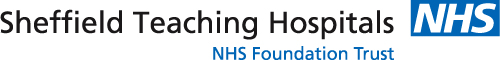 Trust ProfileSheffield Teaching Hospitals NHS Foundation Trust is one of the UK’s busiest and most successful NHS foundation trusts. We provide a full range of local hospital and community services for people in Sheffield, as well as specialist care for patients from further afield, including cancer, spinal cord injuries, renal and cardiothoracic services. In addition to community health services, the Trust comprises five of Yorkshire’s best known teaching hospitals.The Royal Hallamshire Hospital The Northern General Hospital Charles Clifford Dental Hospital Weston Park Cancer Hospital Jessop Wing Maternity HospitalThe Trust has a history of high-quality care, clinical excellence and innovation in medical research. The Trust has been awarded the title of ‘Hospital Trust of the Year’ in the Good Hospital Guide three times in five years and we are proud to be in the top 20% of NHS Trusts for patient satisfaction.We strive to promote a culture of continuous quality improvement and encourage our staff to innovate and adopt ‘best practice’ in order to deliver the highest standard of care to our patients.The Northern General Hospital is the home of the City’s Accident and Emergency department which is also now one of three adult Major Trauma Centres for the Yorkshire and Humber region. A number of specialist medical and surgical services are also located at the Northern General Hospital including cardiac, orthopaedics, burns, plastic surgery, spinal injuries and renal to name a few.A state-of-the-art laboratories complex provides leading edge diagnostic services. The hospital also provides a wide range of specialist surgery such as orthopaedic, spinal cord, hand and kidney transplantation.The Royal Hallamshire Hospital has a dedicated neurosciences department including an intensive care unit for patients with head injuries, neurological conditions such as stroke and for patients that have undergone neurosurgery. It also has a gastroenterology department, a large tropical medicine and infectious diseases unit as well as a specialist haematology centre and other medical and surgical services.Sheffield Teaching Hospitals is home to the largest dental school in the region, a maternity hospital with a specialist neonatal intensive care unit and a world renowned cancer hospital. The Trust is also integrated with the City’s adult NHS community services to support our work to provide care closer to home for patients and preventing admissions to hospital wherever possible.We have a long tradition of clinical and scientific achievement, including the development of one of the UK’s first Academic Health Sciences Networks.Through our partnerships with the University of Sheffield, Sheffield Hallam University, other health and social care providers and industry we remain at the forefront of advancements in clinical services, teaching and research.We have around 15,000 employees, making us the second biggest employer in the city. We aim to reflect the diversity of local communities and are proud of our new and existing partnerships with local people, patients, neighbouring NHS organisations, local authority and charitable bodies.We strive to recruit and retain the best staff: the dedication and skill of our employees are what make our services successful and we continue to keep the health and wellbeing of our staff as a priority.Our vision is to be recognised as the best provider of healthcare, clinical research and education in the UK and a strong contributor to the aspiration of Sheffield to be a vibrant and healthy city. We have begun this journey with our staff, partners and patients and we will continue to explore every aspect of our business to ensure we are doing our very best to achieve our vision.Proud ValuesThese are the values that all staff at Sheffield Teaching Hospitals NHS Foundation Trust are expected to demonstrate in all that they do.Patients First – Ensure that the people we serve are at the heart of what we doRespectful – Be kind, respectful, fair and value diversityOwnership – Celebrate our successes, learn continuously and ensure we improveUnity – Work in partnership with othersDeliver – Be efficient, effective and accountable for our actionsFor further details of our services and organisational structure, including our Board of Directors, and our future plans please visit www.sth.nhs.uk/about-us CHARLES CLIFFORD DENTAL SERVICES DIRECTORATEThe Charles Clifford Dental Services (CCDS) directorate is part of the Head and Neck Care Group.  It is primarily based at the Charles Clifford Dental Hospital although a key sub-directorate is the integrated Community Dental Service.  The CCDS is the major provider of specialist dental and oral services to the population of South Yorkshire and adjacent areas and for certain key services provides a regional/national level of provision.  The directorate was awarded Academic status in 2012 and in conjunction with the University of Sheffield, The School of Clinical Dentistry provides a unique role in the training of all members of the dental care professions and the development and investment into oral and dental research.  The directorate is organised into a number of clinical service areas, each led by a clinical lead.Community and Special Care dentistryOral & Maxillofacial SurgeryOrthodonticsRestorative DentistryPaediatric Dentistry4 O’s (Oral Surgery, Oral Medicine, Oral Pathology,  Oral Radiology)Community Dental Services - Special Care and Paediatric DentistryThe community based service aims to be the leading provider of care and education in special care dentistry for vulnerable groups of both adults and children, in SheffieldCommunity Dental Services is a clinical directorate of the Charles Clifford Dental Hospital which is a part of the Sheffield Teaching Hospitals NHS Foundation Trust.  The service comprises of Special Care Dentistry for adults together with a paediatric community service.  These are two discrete services both recognised as separate dental specialties by the General Dental Council.Services are provided from clinics located throughout the city, including special care dentistry, paediatric dentistry, outreach teaching and some salaried general dental services.  Clinical facilities include surgeries in special schools for children with severe learning difficulties and surgeries set up to provide intravenous sedation.The service was awarded the British Dental Association’s Quality in Dental Services (QIDS) accreditation in 2014.The recent Care Quality Commission report rated Community Dental Services in Sheffield as “Outstanding” as an overall rating and specifically in the Responsive and Well-Led domains.Community paediatric and special care dental services, has an annual revenue budget of approximately £2.3 million and employs approximately 70 staff.Current Clinical Facilities5 surgery clinic (1 paediatric and special care + 4 bay teaching unit) – Firth Park10 -surgery hub – Wheata (Specialist facilities including bariatric chair, hoist, wheelchair tipper and IV sedation) 3 surgery clinic – Manor Clinic (Specialist facilities including bariatric chair, hoist, wheelchair tipper)2 x single surgery clinics (one each in Limbrick and the Talbot School)The service operates Carestream dental systems R4 Clinical+ dental records system which operates on a wide area network at each of our fixed clinics.  We are currently developing remote access solutions to enable use of the system away from these fixed clinics.TRAINING PROGRAMMESPostgraduate trainingSpeciality Trainee in Special Care Dentistry. The service has two speciality trainee posts supported by the Yorkshire and Humber postgraduate dental deanery. All trainees undertake the Royal College of Surgeons (England) diploma in special care dentistry and we deliver some aspects of the training programme jointly with our colleagues across Yorkshire and The Humber.Speciality Trainee in Paediatric Dentistry.  The consultant in community paediatric dentistry contributes to training the specialty trainees who are based in the Department of Paediatric Dentistry at the Charles Clifford Dental Hospital. In 2014, the first community placement took place for 1 day a week over six-months. From October 2017 the deanery has approved a new joint hospital/ community StR post in paediatric dentistry with specified sessions in community practice.Dental Core training post.  The service has for over 20 years had a DC1 post (previously recognised as a formal DF2/SHO post by The Faculty of Dental Surgery, Royal College of Surgeons, England.) this post is currently a DCT 2 post spending a year in community dental practice. Dental Foundation Training.  The service supports two DFT (vocational training) posts. Undergraduate trainingThe service offers 4 undergraduate teaching chairs daily at two sites where students see a mix of children with high levels of disease, adults from the local population and adults with special needs. Students also attend our special care clinics to deliver this part of their curriculum. We have undergraduate dental students attending most of the year in blocks of 6 weeks.  Each student has three placements in either salaried or general dental practice over the second half of the 4th year/1st half of the 5th.  On their third block dental students attend jointly with hygiene/therapy students.Dental nurse trainingWe offer placements to trainee dental nurses as part of a recognised N.V.Q. programme, in conjunction with the Dental Hospital who provides the theoretical knowledge. The service supports post certification training for dental nurses in areas of radiography, special care dentistry, oral health promotion and conscious sedation.Regular continual professional educationAll new staff undertake both the Trust and a comprehensive service induction programme.  All staff have annual appraisals and a personal development plan.  A regular programme of staff training is organised, and staff meetings are also held for the purposes of clinical audit and team appraisal.  The service has a well-established record of supporting study leave, including supporting staff who work to seek formal postgraduate qualifications.Other TrainingRegular meetings and study sessions are held by the South Yorkshire Branch of the British Dental Association, The Yorkshire branch of the BDA CDS Group, The South Yorkshire Branch of the British Society for Paediatric Dentistry, and the Sheffield Orthodontic Study Circle.The University of Sheffield, in partnership with the Sheffield Teaching Hospitals NHS Foundation Trust (Charles Clifford Dental Hospital and the Department of Community and Special Care Dentistry) and Health Education Yorkshire and the Humber (Sheffield locality) wish to offer an Academic Clinical Fellowship in Special Care Dentistry This new post has been created as part of the Health Education England (HEE)/National Institution for Health Research Trainee Coordinating Centre (NIHRTCC) programme of Integrated Academic Training offering candidates a comprehensive experience of clinical and research training working alongside internationally renowned clinicians and researchers.Further details of the integrated academic training pathways can be found at:http://www.nihr.ac.uk/funding-and-support/funding-for-training-and-career-development/training-programmes/integrated-academic-training-programme/integrated-academic-training/academic-clinical-fellowships/We are seeking highly motivated, enthusiastic individuals with the potential to excel in both their clinical and academic training and who have the ambition to be the next generation of academic clinicians.Academic Clinical Fellowships (ACFs) are 3-year fixed-term national training posts.  They attract an NTN(A) and trainees undertake 75 % clinical and 25% academic training over the term of the post.  They are employed by the NHS Trust (in this case Sheffield Teaching Hospitals NHS Foundation Trust) and have an honorary contract with the University of Sheffield. ACF trainees undergo training in the generic skills required for a clinical academic: scientific methods, statistics, research governance, critical appraisal of research publication, grant writing etc through postgraduate taught modules provided by the University of Sheffield and for which some funding is provided by NIHR.  Academic Clinical Fellows may join with the well-established Sheffield medical ACF programme within the Graduate School of the Faculty of Medicine Dentistry and Health:https://www.sheffield.ac.uk/faculty/medicine-dentistry-health/graduateschool/clinical-academic/acfTrainees do not necessarily complete the whole Masters Programme in Research Methods; they can choose the modules most relevant to them, and also choose from the continuing development programme. The major part of the academic placement will be the preparation of scientific research proposal for a PhD project, funding for which will be sought from an external body such as the NIHR, MRC or the Wellcome Trust. Generally the preparation of the proposal is based on preliminary experimental data gathered while on the research placement. Trainees are also eligible for a £1,000 bursary per year to support research training activity (e.g. to attend academic conferences).ACF trainees are expected to complete and submit an external funding application for a research fellowship to enable them to complete a higher degree (PhD) following the completion of their ACF fixed-term post, which would be completed as Out-of-Programme-Research (OOPR).All Academic Clinical Fellowships are run-through posts, regardless of specialty.  A trainee entering an ACF post would therefore be guaranteed continued training to CCST in Special Care Dentistry, as long as they progress satisfactorily (in both clinical and academic domains) through their training.Contacts and Training LeadsAcademic Lead (University of Sheffield) for the Dental IAT ProgrammeName and title: Professor Philip BensonAddress: School of Clinical Dentistry, Claremont Crescent. Sheffield, S10 2TATelephone: 0114 271 7885Email: p.benson@sheffield.ac.ukHEE Y&H Training Programme Director, Special Care DentistryName and title: Dr Jodie Bustin Position: Consultant in Special Care DentistryAddress: Charles Clifford Dental Hospital, 76 Wellesley Road, Sheffield S10 2SZTelephone: 0114 271 7936
Email: Jodie.bustin@nhs.netHEE Y&H Training Programme Director, Academic Training ProgrammesName and title: Associate Professor Peter DayPosition: Associate Professor/Consultant in Paediatric DentistryAddress: School of Dentistry, University of Leeds, Clarendon Way Telephone: 0113 3436139/8Email:  p.f.day@leeds.ac.ukThe successful candidate will be appointed an Academic Supervisor and a Clinical Education Supervisor when they start the post.Post DetailsJOB TITLE: NIHR Academic Clinical Fellow (ACF) – Special Care Dentistry Brief Outline:Duration of the PostUp to 3 years (25% academic, 75% clinical). Sheffield Teaching Hospitals NHS Foundation Trust. Special Care Dentistry ACFs will be based at the Charles Clifford Dental Hospital and also in the Sheffield Community and Special Care Dental ServiceAcademic institution in which research training will take placeSchool of Clinical Dentistry and Faculty of Medicine Dentistry & Health, Graduate School. University of SheffieldResearch trainingACFs are fixed term for a period of three years, at the end of which the post holder will be expected to have applied for a competitive funding for further research training (normally for a PhD training fellowship). The Postgraduate Dental Dean has confirmed that the post has the required educational and staffing approval and will come with an Academic National Training Number [NTN(A)] in Special Care Dentistry  The successful applicant will be expected to have evidence of academic achievement and to show enthusiasm and an aptitude for a clinical academic career in Special Care Dentistry. They must also be eligible to hold an NTN in Special Care Dentistry or may already hold an NTN, having already undertaken some training at Specialty Registrar level.  They should be aiming to pursue a career as a clinical academic in Special Care Dentistry Research training is provided through courses in generic skills and research techniques, The successful candidate will also be expected to develop an area of research interest in line with the Research Strategy of the one of the academic units in the School of Clinical Dentistry. Further information on the Schools’ research groups and information on our research interests is available on the School’s website at www.sheffield.ac.uk/dentalschool/research. It should be noted this ACF post is fixed term for 3 years, so a key aim will be to gain sufficient experience to prepare a competitive application for a PhD fellowship to support future research training. Up to 25% of the appointees time will be available for research and related academic workTeachingThe post-holder will be given the opportunity to contribute to undergraduate and postgraduate teaching in the School and may also be involved with the assessment of students. Clinical Training ProgrammeThe clinical programme is designed to provide training towards a CCST in Special Care Dentistry. The curriculum for training will follow the national curriculum for Oral Medicine which is available on the GDC website ( https://www.gdc-uk.org/docs/default-source/specialist-lists/specialcaredentistrycurriculum2012.pdf?sfvrsn=4ed16149_2). If the ACF is unable to secure funding for a fellowship, then the further training period is normally funded by the Postgraduate Dean (HEE Yorkshire and the Humber) (see below).The details of the programme will be tailored as far as possible to the individual needs of the successful applicant, in consultation with the clinical and academic supervisors and the Training Programme Director.It is recognised that candidates for this post will require further additional clinical training, beyond the 3 years, in order for them to be eligible for a CCST. Assuming satisfactory progress, every effort will be made, in collaboration with the Programme Director and the Postgraduate Dean, to provide additional clinical training experience locally.  If the post holder is successful in obtaining a PhD fellowship, then this is normally taken as out-of-programme training for research (OOPR).  Details of OOP are available in the Dental Gold Guide, which is available from the COPDEND website:(http://www.copdend.org/content.aspx?Group=Home&Page=Downloads_DGG)Relationship between Academic and Clinical TrainingAcademic training will be based in the School of Clinical Dentistry which has a wide range of appropriate core research facilities. Clinical training will be undertaken primarily in the Department of Community and Special Care Dentistry.AdministrationThe post-holder will be required to undertake appropriate administrative work in support of the needs of the service and of the academic unit. Administrative duties will be determined with the Head of Unit and with the educational supervisors, but will not detract from the research needs of the post-holder.Job PlanThe academic job plan will be flexible and will be agreed in discussion with senior academic staff.